Amendment to Sailing Instructions #2, 4/9/2018 ADD Sailing Instruction 1.8Add CBS  5.8c“When the umpires observe that a collision course may be imminent and they give advice, other than “Collision Course”, to either boat as to how to prevent a collision, then a boat shall be penalised.  There may be additional penalties related to the incident”.Sailing Instruction 1.9Add CBS 5.8c to the list of penalties listed in CBS 8.2   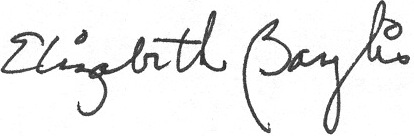 Signed: Liz BaylisWorld Sailing Technical Delegate 